CAREER TECHNICAL & EXTENDED EDUCATION DIVISION MEETINGApril 6, 201210:00 – 11:00 a.m.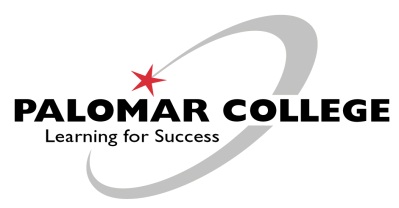 ATTENDEES: 	Debbie Allen, Kevin Barrett, Chris Feddersohn, Jamie Moss, Jennifer Nelson, Wilma Owens, Mollie Smith, and Debi Workman. IPC Report – Recently discussed items at IPC: PRP process, staffing plan and prioritization for faculty hiring.  The timeline for PRPs was distributed with due dates:  September 14, 2012 – Provide a hard copy to the Division DeanSeptember 28, 2012 – Provide a hard copy with the Dean’s sign-off to Instructional                                        ServicesSeptember 28, 2012 – Email an electronic copy to jdecker@palomar.eduEveryone must submit a PRP.  Wilma suggested that the majority of the work be completed during the spring semester so that only the finalization needs to be done upon returning in the fall.    Faculty Hiring – The forms and timeline have been sent out.Budget Update – Discretionary funds will be cut by 20% for fiscal year 2012-2013.  Summer 2012 Schedule – The MOU was distributed that was signed by the classified bargaining unit and the district.  The summer schedule will consist of a 4-day work week, 10-hour days with closure on Fridays.  The rules are outlined in the MOU.  Employees can choose to use 2 hours of vacation daily in order to remain on an 8-hour schedule.  CPPEN staff will work Fridays.  Summer Registration - Jamie explained that continuing students will be served first and then new students will be allowed to register for classes.Curriculum and SLOs – Wilma asked everyone to continue working on them.Staffing Plan – Wilma stated that there were not a lot of changes from last year, just updating.  Wilma has turned in to Berta and she will submit to Human Resource Services.  Open House - Jennifer reported on the recent open house.  Due to the large number of students, she may hold two next year.  Perkins Plan – Wilma indicated if anyone needs brochures printed or marketing items   for next year to let her know the cost and she will place in the 2012-2013 Perkins Plan.  Minutes submitted by Donna DeYarman.